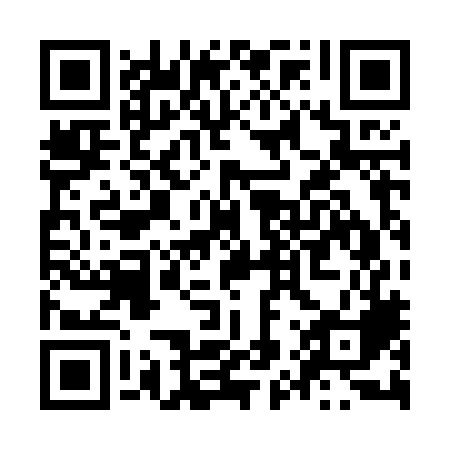 Ramadan times for Toiste, EstoniaMon 11 Mar 2024 - Wed 10 Apr 2024High Latitude Method: Angle Based RulePrayer Calculation Method: Muslim World LeagueAsar Calculation Method: HanafiPrayer times provided by https://www.salahtimes.comDateDayFajrSuhurSunriseDhuhrAsrIftarMaghribIsha11Mon4:334:336:4912:324:116:166:168:2412Tue4:304:306:4612:324:136:196:198:2713Wed4:274:276:4312:324:146:216:218:2914Thu4:244:246:4012:314:166:236:238:3215Fri4:204:206:3812:314:186:266:268:3516Sat4:174:176:3512:314:206:286:288:3717Sun4:144:146:3212:304:226:306:308:4018Mon4:104:106:2912:304:246:336:338:4319Tue4:074:076:2612:304:266:356:358:4620Wed4:034:036:2312:304:286:376:378:4921Thu4:004:006:2012:294:306:406:408:5122Fri3:563:566:1712:294:316:426:428:5423Sat3:523:526:1412:294:336:446:448:5724Sun3:493:496:1112:284:356:476:479:0025Mon3:453:456:0912:284:376:496:499:0326Tue3:413:416:0612:284:396:516:519:0727Wed3:373:376:0312:274:406:536:539:1028Thu3:333:336:0012:274:426:566:569:1329Fri3:293:295:5712:274:446:586:589:1630Sat3:253:255:5412:274:457:007:009:1931Sun4:214:216:511:265:478:038:0310:231Mon4:174:176:481:265:498:058:0510:262Tue4:134:136:451:265:518:078:0710:303Wed4:094:096:421:255:528:108:1010:334Thu4:044:046:401:255:548:128:1210:375Fri4:004:006:371:255:568:148:1410:406Sat3:553:556:341:245:578:178:1710:447Sun3:513:516:311:245:598:198:1910:488Mon3:463:466:281:246:018:218:2110:529Tue3:413:416:251:246:028:238:2310:5610Wed3:363:366:221:236:048:268:2611:00